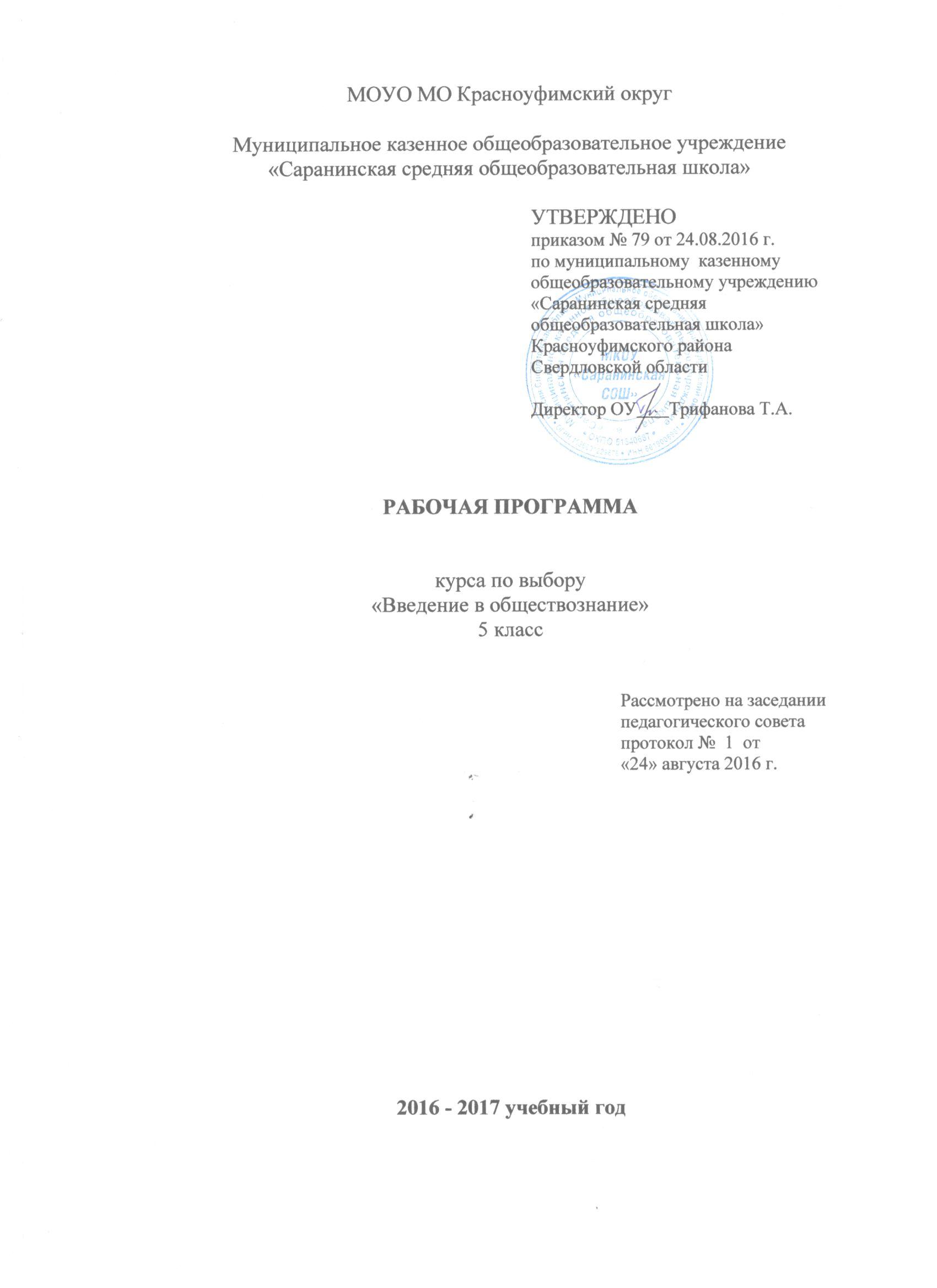 Пояснительная запискаВклад учебного предмета в общее образованиеШкольный курс «Обществознание»  очень важен для формирования мировоззренческой, ценностно-смысловой составляющей личности обучающихся,  для формирования  основ российской гражданской идентичности, для воспитания социальной ответственности и толерантности,  формирования правового самосознания, поликультурности. Предмет «Обществознание» очень важен для формирования ценностей правового государства, понимания обучающимися основ конституционного строя РФ.  Рабочая учебная программа по  курсу « Введение в обществознание» в 5 классе составлена на основе: Приказ Министерства образования Российской Федерации от 5 марта 2004 г. N 1089 "Об утверждении федерального компонента государственных образовательных стандартов начального общего, основного общего и среднего (полного) общего образования" Приказ Министерства Образования и Науки РФ от 24 января 2012 г. № 39. "О внесении изменений в федеральный компонент государственных образовательных стандартов начального общего, основного общего и среднего (полного) общего образования.Федеральный закон от 29.12.2012 г.,№273-ФЗ «Об образовании в Российской Федерации». Приказ Министерства Образования и Науки РФ от  31 марта 2014  г. №253  « Об утверждении федерального перечня    учебников, рекомендованных к использованию при реализации имеющих государственную аккредитацию образовательных программ начального общего, основного общего, среднего общего образования».5. Федерального государственного образовательного стандарта (второго поколения) утвержденного приказом № 1897 Министерства образования и науки Российской Федерации 17 декабря 2010 года,   6. Авторской программы «Обществознание» Л.Н. Боголюбова, Л.Ф. Ивановой, Н.И. Городецкой, «Просвещение» 2010г.Программа ориентирована на УМК:  «Обществознание. 5  класс» под редакцией академика Л.Н.  Боголюбова.Общие цели учебного предмета:Концепция программы: формирование гуманистических, правовых и демократических ценностей, основу которых составляет система идей, воплощенная в Конституции РФ.Цели предмета:  Изучение обществознания на ступени основного общего образования направлено на достижение следующих целей: развитие личности в образа мышления, социального поведения, способности личности к личному самоопределению и самореализации; воспитание общероссийской идентичности, гражданской ответственности, правого самосознания, приверженности гуманистическим и демократическим ценностям, закрепленным в Конституции РФ;освоение на уровне функциональной грамотности системы знаний, необходимых для социальной адаптации: об обществе, основных социальных ролях, правовом регулировании общественных отношений, необходимых для взаимодействия с социальной средой и выполнения типичных социальных ролей человека и гражданина;овладение умениями получать и осмысливать социальную информацию, систематизировать полученные данные; освоение способов познавательной, коммуникативной, практической деятельности, необходимых для участия в жизни гражданского общества и государства;формирование опыта применения полученных знаний для решения типичных задач в области социальных отношений, экономической и гражданской деятельности, самостоятельной познавательной деятельности.Задачи курса « Введение в обществознание»:1. Создание условий для социализации личности2. Формирование знаний и интеллектуальных умений, минимально необходимых и достаточных для выполнения типичных видов деятельности каждого гражданина, осознания личных и социальных возможностей их осуществления, дальнейшего образования и самообразования 3. Формирование основ мировоззренческой, нравственной, социальной, политической, правовой и экономической культуры4. Содействие воспитанию гражданственности, патриотизма, уважения к социальным нормам, регулирующим взаимодействие людей, приверженности гуманистическим и демократическим ценностям, ценностям национальной культурыФормы контроля:     Инструментарий для оценивания результатов: устные ответы, тестирование,  творческие работы. Система оценки достижений учащихся: пятибалльная система. Используемые педагогические технологии: ИКТ, здоровьесберегающая, проектная, игровая, исследовательская. Нормы оценки знаний за устный ответ учащихсяРабочая программа рассчитана на применение в пятом  классе средней общеобразовательной школы в 2016-2017 учебном году.Структура рабочей программы:Рабочая программа состоит из:Пояснительной записки, описания предметного курса, тематического планирования, поурочного планирования, описания учебно-методического комплекта.Общая характеристика курса.Особенности содержания курса  В 5 классе содержание курса носит преимущественно пропедевтический характер, связанный с проблемами социализации младших подростков.Открывается курс темой «Человек», где рассматриваются важнейшие социальные свойства человека. Программа последовательно вводит ученика в расширяющийся круг социальных институтов: от самого близкого и эмоционально значимого – тема «Семья» и «Школа» через раскрытие важнейшей стороны человеческой жизни в теме «Труд» до самого общественно значимого – тема «Родина». Учащиеся расширяют круг сведений не только о важнейших социальных институтах и их общественном назначении, но и о качествах человека, проявляющихся во взаимодействии с ними. Пятиклассник осознаёт необходимость изучения  общество, понимая, что общество – это сложный организм.  Рабочая программа составлена с учетом изучения обществознания  в объеме 1 часа в неделю (35 недель, 35 ч.) Учебник «Обществознание» под ред. Боголюбова Л.Г., Ивановой Л.Ф., и др. полностью отвечает содержанию Примерной основной образовательной программы по предмету ОУ. Целевые установки для класса:Курс «Обществознание» в 5 классе посвящён знакомству подростка со своим ближайшим окружением: семья, школа, государство, -  поэтому цели курса будут сводиться к следующему:развитие личности в ответственный период социального взросления человека (10—15 лет), развитие её познавательных интересов, воспитание общероссийской и гражданской идентичности, гражданской ответственности, уважения к социальным нормам; приверженности гуманистическим и демократическим ценностям, закреплённым в Конституции Российской Федерации; формирование опыта применения полученных знаний для решения типичных задач в области социальных отношений; межличностных отношений; отношений между людьми различных национальностей и вероисповеданий; самостоятельной познавательной деятельности; правоотношений; семейно-бытовых отношенийОписание ценностных ориентиров  содержания  учебного предмета.Ценностные ориентиры содержания учебного материала. Основным содержанием  учебного материала является формирование  базовых  национальных ценностей: - патриотизм — любовь к России, к своему народу, к своей малой родине, служение Отечеству;- социальная солидарность — свобода личная и национальная, доверие к людям, институтам государства и гражданского общества, справедливость, милосердие, честь, достоинство;- гражданственность — служение Отечеству, правовое государство, гражданское общество, закон и правопорядок, поликультурный мир, свобода совести и вероисповедания;- семья — любовь и верность, здоровье, достаток, уважение; и творчество — уважение к труду, творчество и созидание,  целеустремлённость и настойчивость;- наука — ценность знания, стремление к истине, научная картина мира;- традиционные российские религии — представления о вере, духовности, религиозной жизни человека, ценности религиозного мировоззрения, толерантности, формируемые на основе межконфессионального диалога;- искусство и литература — красота, гармония, духовный мир человека, нравственный выбор, смысл жизни, эстетическое развитие, этическое развитие;-природа — эволюция, родная земля, заповедная природа, планета Земля, экологическое сознание;- человечество — мир во всём мире, многообразие культур и народов, прогресс человечества, международное сотрудничество.Личностные, метапредметные и предметные результаты освоения учебного предметаВ 5 классе  учащиеся должны овладеть : Личностными УУД1. ценить и принимать следующие базовые ценности:«добро», «терпение», «любовь к России к своей малой родине», «природа», «семья», «мир», «справедливость», «желание понимать друг друга», «доверие к людям», «милосердие», «честь» и «достоинство»;2. проявлять уважение к своему народу, развитие толерантности; 3. освоить личностный смысл учения, выбор дальнейшего образовательного маршрута;4. давать оценку жизненным ситуациям и поступкам героев художественных текстов с точки зрения общечеловеческих норм, нравственных и этических ценностей гражданина России;5. выполнять нормы и требования школьной жизни и обязанностей ученика; знание прав учащихся и умение ими пользоватьсяМетапредметными УУД:1)Регулятивные УУД: умение организовать свою учебную деятельность1. ставить частные задачи на усвоение готовых знаний и действий (стоит задача понять, запомнить, воспроизвести) 2. использовать справочную литературу, ИКТ, инструменты и приборы;3. умение самостоятельно анализировать условия достижения цели на основе учета выделенных учителем ориентиров действий в новом учебном материале4.) Коммуникативными УУД: умение общаться, взаимодействовать с людьми1. участвовать в диалоге: слушать и понимать других, высказывать свою точку зрения на события, поступки;2. оформлять свои мысли в устной и письменной речи; 3. выполнять различные роли в группе, сотрудничать в совместном решении проблемы;4. отстаивать и аргументировать свою точку зрения, соблюдая правила речевого этикета;5. критично относиться к своему мнению, договариваться с людьми иных позиций, пониматьточку зрения другого;6. предвидеть последствия коллективных решений.3). Познавательными  УУД: Они включают общеучебные, логические, действия постановки и решения проблем1. самостоятельно выделять и формулировать цель;2. ориентироваться в учебных источниках;3. отбирать и сопоставлять необходимую информацию изразных источников;4. анализировать, сравнивать, структурировать различные объекты, явления и факты;5. самостоятельно делать выводы, перерабатывать информацию, преобразовывать ее, представлять информацию на основе схем, моделей, сообщений;6. уметь передавать содержание в сжатом, выборочном и развернутом виде;7. строить речевое высказывание в устной и письменной форме;8. проводить наблюдение и эксперимент под руководством учителя.Контрольно-измерительные  материалы:Предметные результаты: в организации учебного процесса предусмотрен контроль за уровнем качества знаний учащихся в следующих формах:                                                                                                                                                                                                                                            анализ схем, таблиц, фронтальный устный опрос, понятийные диктанты, тематические тесты по изученному блоку, мини-проекты Система оценки достижений учащихся:Оценка «5»  - дается четкий, развернутый ответ на поставленный вопрос, все ключевые понятия темы, даются определения и описания, нет фактических неточностей, речь правильная, включаются факты, поддерживающие детали.                                                                                    Оценка «4»  - большинство ключевых понятий и фактов хорошо определяются, описываются, есть небольшие фактические неточности, речь правильная.                                                                                                                                                                                                                                      Оценка «3»  - определяется и описывается около половины ключевых понятий, проблем и фактов. Около половины объема информации правильной, остальная неверная, неточная или отсутствует.                                                                                                                                   Оценка «2» - определяется незначительное количество (либо отсутствует полностью) ключевых понятий, проблем, фактов, в основном информация неверная или не относится к поставленному вопросу.                                                                                                                         Критерии оценки тестового задания: Содержание учебного курсаОписание учебно-методического и материально-технического  обеспечения образовательного процесса:Учебно-методический комплектОбществознание. Рабочие программы. Предметная линия учебников под редакцией Л.Н.Боголюбова.  Авторы: Боголюбов Л.Н., Городецкая Н.И., Иванова Л.Ф. и др. – М.; Просвещение, 2011Обществознание. 5 класс: учебник для общеобразоваельных . учреждений/ Боголюбов Л.Н., Виноградова Н.Ф., Городецкая Н.И. и др. – М.: Просвещение, 2012Обществознание. 5 класс. Поурочные разработки к учебнику Л.Н. Боголюбова. Иванова Л.Ф.  – М.: Просвещение, 2012Обществознание. 5 класс. Рабочая тетрадь к учебнику Л.Н. Боголюбова. Иванова Л.Ф., Хотенкова Я.В  - М.; Просвещение, 20125.Л.Н. Боголюбов и др. Обществознание. Рабочая программа. 5 класс: М., «Просвещение», 2011.6.Жадаев Д.Н., Брехач Р.А. Обществознание. Компетентно-ориентированные задания: Ростов-на-Дону, «Легион», 2011.7. Митькин А.С. Рабочая тетрадь по обществоведению. 5 класс: М., «Экзамен», 2012.Литература для учителя:Боголюбов Л.Н., Виноградова Н.Ф., городецкая Н.И. и др. / Под ред. Боголюбова Л.Н., Ивановой Л.Ф. Обществознание. 5 класс. Учебник для ОУ: М., «Просвещение», 2012...Боголюбов Л.Н. и др. Обществознании. Поурочные разработки. 5 класс: М., «Просвещение», 2012.Литература для ученика1 Кузнецов А.П. Школьнику о символах Отечества: М., «Просвещение», 2005.2. Синова И.В. Народы России. История и культура. Обычаи и традиции: С-Пб, «Литера», 2010Материально-техническое обеспечение образовательного процессаНеобходимость использования при реализации программы следующих технических средствПринтер, сканер, проекторНоутбук с выходом в систему ИнтернетТемы проектов и творческих работ:Взаимоотношения одноклассников: одноклассники, товарищи, друзья.Государственная поддержка семьи;Значение самообразования в жизни людей.Великие Граждане нашей страныИстория Российского Герба.90-100 %5 «отлично»70-89 %4 «хорошо»50-69 %3 «удовлетворительно»Менее 50 %2 «неудовлетворительно»№ п\пТема курсаКоличество часовВведение: Цели и задачи курса1 час1Человек : Цели и ценность человеческой жизни. Природа человека. Человек- биологическое существо. Отличие человека от животных. Наследственность.Отрочество – особая пора жизни. Особенность подросткового возраста. Размышление подростка о будущем. Самостоятельность – показатель взрослости.5 часов.2.Семья :  Семья и семейные отношения. Семья под защитой государства. Семейный кодекс. Виды семей. Отношения между поколениями. Семейные ценности и нормы. Семейное хозяйство. Забота и воспитание в семье. Распределение обязанностей. Обязанности подростка. Рациональное ведение хозяйства. Свободное время. Занятия физкультурой и спортом. Телевизор и компьютер. Увлечения человека. Значимость здорового образа жизни.5 часов3Школа: Роль образования в жизни человека. Значение образования для общества. Ступени школьного образования. Образование и самообразование. Учёба – основной труд школьника. Учение вне стен школы. Умение учиться.Отношения младшего подростка с одноклассниками, сверстниками, друзьями. Дружный класс6 часов4Труд – основа жизни человека и общества: Содержание и сложность труда. Результаты труда. Заработная плата. Труд – условие благополучия человека. Благотворительность и меценатство. Труд и творчество. Ремесло. Признаки мастерства. Творческий труд. Творчество в искусстве.6 часов5Наша Родина – Россия: Российская Федерация. Субъекты РФ. Многонациональное государство. Русский язык – государственный. Органы власти РФ. Любовь к Родине. Что значит быть патриотом. Государственные символы России. Герб, флаг, гимн, государственные праздники. История государственных символов. Москва – столица Россиии. 6 часов6. Гражданин РФ:  Гражданин – Отечества достойный сын. Права граждан России. Обязанности граждан. Гражданственность. Юные граждане России: какие права человек получает от рождения. Россия – многонациональное государство. Национальность человека. Народы России – одна семья. Многонациональная культура России. Межнациональные отношения.4 часа7Итоговое повторение2 часИтого:35 часаКалендарно-тематическое планирование. 5 класс (35 часов).Календарно-тематическое планирование. 5 класс (35 часов).Календарно-тематическое планирование. 5 класс (35 часов).Календарно-тематическое планирование. 5 класс (35 часов).Календарно-тематическое планирование. 5 класс (35 часов).Календарно-тематическое планирование. 5 класс (35 часов).Календарно-тематическое планирование. 5 класс (35 часов).Календарно-тематическое планирование. 5 класс (35 часов).Календарно-тематическое планирование. 5 класс (35 часов).№ урокаНазвание раздела, темы, урокаКол - во часовчасовПрим.срокиОсновное содержаниеХарактеристика основных видов образовательной деятельности учащихся Планируемые результаты (УДД)Планируемые результаты (УДД)Планируемые результаты (УДД)№ урокаНазвание раздела, темы, урокаКол - во часовчасовПрим.срокиОсновное содержаниеХарактеристика основных видов образовательной деятельности учащихся ЛичностныеМета-предметныеПредметные1Введение 11 н сентЗначение изучения общества для человека. Науки, изучающие развитие общества. Сферы жизни общества.Знакомство с новым учебным предметом, его содержанием, основными видами деятельности.Формировать  положительное  отношение ко всем  видам деятельности, осознавать, что деятельность способствует развитию  таких качеств личности, как целеустремленность и упорство. Понимать, что результат деятельности влияет на развитие человека, его положение в обществе и на самооценку.Осуществлять  контроль  и оценку своей деятельности на уроке в ходе рефлексии.Знать значение, использование термина «обществознание».Иметь представление о связи обществознания с другими наукамиУметь объяснять, почему нужно изучать обществознание; характеризовать некоторые общественные процессы.Тема 1. Человек52Загадка человека.2 н сентНаука о происхождении человека. Теории происхождения человека. Цели и ценность человеческой жизни.Работа с текстом учебника по заданиям; выполнение проблемных заданий, моделирование ситуаций и их анализ.Осознавать значимость биологического и социального в человеке, воспринимать себя, как неотъемлемую часть общества. Работать с текстом учебника по заданиям. Формулировать собственное мнение и позицию, уметь приводить аргументы. Осуществлять  контроль  и оценку своей деятельности на уроке в ходе рефлексии.Знать основные теории происхождения человека. Объяснять, как происходило развитие первобытного человека в человека разумного современного вида. Раскрывать на конкретных примерах цели и ценность человеческой жизни. Характеризовать особенности познания человеком окружающего мира и самого себя.3Природа человека.3 н сентЧеловек – существо биологическое  и социальное. Отличие человека от животных. Наследственность.Определение отличий человека от животных. Выделение биологических и социальных характеристик человека, составление сравнительной таблицы. Работа с текстом учебника по заданиям.Осознавать значимость биологического и социального в человеке, воспринимать себя, как неотъемлемую часть общества. Работать с текстом учебника по заданиям. Выделять параметры для проведения сравнения объектов, явлений, составлять  сравнительную таблицу, делать выводы. Осуществлять  контроль  и оценку своей деятельности на уроке в ходе рефлексии.Понимать и объяснять понятия «биологический» и «социальный», выделять основные отличия человека от животного, различать и приводить примеры  биологических и социальных черт человека.4Возраст человека..4 н сентВозраст человека – периодизация.  Возраст человека и становление внутреннего мира.Определение понятия «возраст». Определение ведущих типов  деятельности для каждого возраста. Работа с текстом учебника по заданиям; выполнение проблемных заданий, моделирование ситуаций и их анализ.Осознавать значимость возраста человека в обществе и оценивать с нравственных позиций своё отношение к людям старшего и младшего возраста, а также к сверстникам.Работать с текстом учебника по заданиям. Аргументировать   свою точку зрения, уметь строить диалог с людьми разного  возраста. Осуществлять  контроль  и оценку своей деятельности на уроке в ходе рефлексии.Знать периодизацию развития личности. Характеризовать основные возрастные периоды жизни человека, показывать на конкретных примерах особенности становления личности.Уметь приводить примеры типов деятельности человека.5Отрочество – особая пора.1 н октОсобенности подросткового возраста. Размышления подростка о будущем. Самостоятельность – показатель взрослости.Определение понятия «подростковый возраст» и составление его характеристики. Работа с текстом учебника по заданиям; выполнение проблемных заданий, моделирование ситуаций и их анализ.Осознавать значимость возраста человека в обществе и оценивать с нравственных позиций своё отношение к людям старшего и младшего возраста, а также к сверстникам.Работать с текстом учебника по заданиям. Осуществлять  контроль  и оценку своей деятельности на уроке в ходе рефлексии.Характеризовать черты подросткового возраста; уметь объяснять может ли самостоятельность быть отрицательным качеством. Осознавать и раскрывать значимость подросткового возраста в становлении личности.6Практикум по теме «Человек».Почему человеком нельзя стать без общения.2 н октОсобенности общения подростков  со сверстниками, со старшими и с младшими по возрасту партнерами.Работа с текстом учебника по заданиям; выполнение проблемных заданий, моделирование ситуаций и их анализ.Формирование понимания связи социального в человеке с общением, обменом информацией. Осознавать себя частью социума и свою роль в обществе, оценивать человеческую жизнь, как самую высшая ценность.Уметь: работать с текстом учебника, выделять главное, использовать ранее изученный материал для решения познавательных задач, высказывать собственную точку зрения. Осуществлять  контроль  и оценку своей деятельности на уроке в ходе рефлексии.Характеризовать основные положения раздела; анализировать изученные понятия, делать выводы, отвечать на вопросы по темам раздела.Тема 2. Семья 57Семья и семейные отношения.3 н октСемья и семейные отношения. Семья под защитой государства. Виды семей. Отношения между поколениями. Семейные ценности и нормы.Определение понятий «семья», «родство», «семейные  роли», «брак». Определение признаков разных  видов семей.Рассмотреть примеры семейных традиции обычаев. Рассмотреть примеры государственной поддержки семьи. Работа с текстом учебника по заданиям; моделирование ситуаций и их анализ.Осознавать роль семьи в воспитании и развитии ребенка, понимать важность семьи и семейных традиций, как общечеловеческих ценностей.Работать с текстом учебника по заданиям. Осуществлять  контроль  и оценку своей деятельности на уроке в ходе рефлексии.Давать определение понятиям «семья», «родство», «семейные  роли», «брак». Характеризовать семью и семейные отношения, виды семей.Сравнивать двухпоколенные и трехпоколенные семьи.Понимать значимость государственной поддержки семьи.8Семейное хозяйство.4 н октСемейное хозяйство. Забота и воспитание в семье. Распределение обязанностей. Обязанности подростка. Рациональное ведение хозяйства.Работа с текстом учебника по заданиям.Составление списка обязанностей в семье и их распределение.Составление типового семейного бюджета.Осознавать роль семьи в воспитании и развитии ребенка, понимать важность семьи и семейных традиций, как общечеловеческих ценностей.Работать с текстом учебника по заданиям. Осуществлять  контроль  и оценку своей деятельности на уроке в ходе рефлексии.Характеризовать свои роли в семье, приводить примеры распределения обязанностей между членами семьи. Характеризовать совместный труд членов семьи.Сравнивать домашнее хозяйство городского и сельского жителей.9Здоровый образ жизни. Свободное время.1 н ноябЗдоровый образ жизни: основные правила и показатели. Как правильно организовать и спланировать свободное время.Определение понятия «здоровый образ жизни», выделять его параметры. Рассмотрение типичных увлечений подростков, обсуждение проблем организации досуга семьи. Работа с текстом учебника по заданиям; выполнение проблемных заданий, моделирование ситуаций и их анализ.Формирование понимания высокой ценности здоровья человека. Осознавать роль семьи в воспитании и развитии ребенка, понимать важность семьи и семейных традиций, как общечеловеческих ценностей.Использовать причинно – следственный анализ, формулировать выводы. Работать в группе: учитывать различные мнения, вырабатывать навыки сотрудничества. Осуществлять  контроль  и оценку своей деятельности на уроке в ходе рефлексии. Характеризовать понятие «здоровый образ жизни», долголетие, устанавливать причинно- следственные связи между здоровым образом жизни  и долголетием, характеризовать основные слагаемые здорового образа жизни, уметь приводить примеры из жизни. Описывать и оценивать собственные увлечения как возможность личностного роста.10Практикум по теме «Семья».Я  и моя семья.2 н ноябСемейные ценности и традиции на примере конкретной семьи. Учимся рационально вести домашнее хозяйство.Работа с текстом учебника по заданиям; Составление  рассказов: -учимся быть рачительными хозяевами;-учимся помогать семье.Осознавать роль семьи в воспитании и развитии ребенка, понимать важность семьи и семейных традиций, как общечеловеческих ценностей.Использовать материал учебника и дополнительную литературу для составления рассказа, подготовки сообщения по теме урока. Осуществлять  контроль  и оценку своей деятельности на уроке в ходе рефлексии.Описывать свои обязанности в ведении домашнего хозяйства.Характеризовать условия для поддержания семейных ценностей и семейного уюта.Анализировать простые ситуации, связанные с семейными отношениями.11Практикум по теме «Семья».Семейный досуг.3 нноябКак правильно организовать и спланировать совместный досуг членов семьи. Здоровый образ жизни семьи.Работа с текстом учебника по заданиям; выполнение проблемных заданий, моделирование ситуаций и их анализ.Осознавать роль семьи в воспитании и развитии ребенка, понимать важность семьи и семейных традиций, как общечеловеческих ценностей.Организовывать свою деятельность и оценивать результат.Показывать на конкретных примерах, что свободное время, его организация, играет важную роль в развитии личности.Формулировать собственное определение понятия «свободное время». Иллюстрировать конкретными примерами досуговую деятельность. Уметь составлять рассказы по рисункам.Тема 3. Школа612Образование в жизни человека.4 н ноябРоль образования в жизни человека.Определение понятия «образование». Исследование ситуаций из жизни человека и общества, раскрывающие значимость образования. Работа с текстом учебника по заданиям; выполнение проблемных заданий, моделирование ситуаций и их анализ.Формирование  положительного  отношения ко всем  видам деятельности. Формирование пони-мания, что деятель-ность способствует развитию  таких качеств личности, как целеустремленность и упорство. Понимать, что результат деятель-ности влияет на развитие человека, его положение в обществе и на самооценку.Работать с текстом учебника по заданиям. Аргументировать   свою точку зрения, уметь строить диалог. Осуществлять  контроль  и оценку своей деятельности на уроке в ходе рефлексии.Характеризовать понятие «образование». Рассказывать о значении образования  в судьбе каждого человека. Раскрывать роль школы в развитии ребенка. Объяснять, почему образование так важно для современного человека. Описывать возможности личного развития, которые предоставляет образование13Значение образования для общества.1 н декЗначение образования для общества. Ступени образования. Работа с текстом учебника по заданиям.Формирование  положительного  отношения ко всем  видам деятельности. Формирование пони-мания, что деятель-ность способствует развитию  таких качеств личности, как целеустремленность и упорство. Понимать, что результат деятель-ности влияет на развитие человека, его положение в обществе и на самооценку.Работать с текстом учебника по заданиям. Аргументировать   свою точку зрения, уметь строить диалог. Осуществлять  контроль  и оценку своей деятельности на уроке в ходе рефлексии.Раскрывать роль школы в развитии ребенка. Описывать систему образования в нашей стране. Показывать, какое место в системе образования занимает школа.Приводить позитивные примеры учения, опираясь на примеры из художественных произведений .14Образование  и самообразова-ние. 2 н декУчеба как основной труд школьника. Учение вне стен школы. Система дополнительного образования и ее значение.Определение и сравнение понятий «образование» и «самообразование».Работа с текстом учебника по заданиям.Формирование  положительного  отношения ко всем  видам деятельности. Формирование пони-мания, что деятель-ность способствует развитию  таких качеств личности, как целеустремленность и упорство. Понимать, что результат деятель-ности влияет на развитие человека, его положение в обществе и на самооценку.Работать с текстом учебника по заданиям. Аргументировать   свою точку зрения, уметь строить диалог. Осуществлять  контроль  и оценку своей деятельности на уроке в ходе рефлексии.Характеризовать учёбу как основной труд школьника. Характеризовать систему дополнительного образования. Опираясь на примеры из художественных произведений, выявлять позитивные результаты учения. С опорой на конкрет-ные примеры характе-ризовать значение самообразования для человека. Оценивать собственное умение учиться и возможности его развития.Выявлять возможности практического применения получаемых в школе знаний15Умение учиться.3 н декУчеба как основной труд школьника. Способы и возможности развития умения учиться.Исследование ситуаций из жизни человека и общества, раскрывающие значимость образования. Рассмотрение способов и возможностей развития умения учиться. Работа с текстом учебника по заданиям; выполнение проблемных заданий, моделирование ситуаций и их анализ.Формирование  положительного  отношения ко всем  видам деятельности. Формирование пони-мания, что деятель-ность способствует развитию  таких качеств личности, как целеустремленность и упорство. Понимать, что результат деятель-ности влияет на развитие человека, его положение в обществе и на самооценку.Научиться оценивать свои знания, способности и поступки, ценить время, понимать его важность. Осуществлять  контроль  и оценку своей деятельности на уроке в ходе рефлексии.Характеризовать учёбу как основной труд школьника.Опираясь на примеры из художественных произведений, выявлять позитивные результаты учения. С опорой на конкрет-ные примеры характе-ризовать значение самообразования для человека.Оценивать собственное умение учиться и возможности его развития.16Одноклассники, сверстники, друзья.4 н декЧеловек в малой группе. Ученический коллектив, группа сверстников. Отношения младшего подростка с одноклассниками, друзьями. Дружный класс.Определение понятия «малая группа» и его признаков. Исследование примеров взаимодействия младших подростков с одноклассниками, друзьями. Работа с текстом учебника по заданиям. Составление рассказа «Дружный класс».Осознавать значимость возраста человека в обществе и оценивать с нравственных позиций своё отношение к сверстникам, одноклассникам, друзьям.Использовать причинно – следственный анализ, формулировать выводы. Работать в группе: учитывать различные мнения, вырабатывать навыки сотрудничества. Осуществлять  контроль  и оценку своей деятельности на уроке в ходе рефлексии. Использовать материал учебника и дополнительную литературу для составления рассказа, подготовки сообщения по теме урока.Характеризовать понятие «малая группа». Использовать элементы причинно-следственного анализа при характеристике социальных связей младшего подростка с одноклассниками, сверстниками, друзьями.Иллюстрировать примерами значимость товарищеской поддержки сверстников для человека.Оценивать собственное умение общаться с одноклассниками и друзьями17Практикум по теме «Школа».Школа в жизни человека  и общества.3 н янвШкола – центральное звено современной системы образования. Значение школьного учения. Исследование примеров взаимодействия младших подростков с одноклассниками, друзьями. Работа с текстом учебника по заданиям. Составление рассказа «Дружный класс».Работа с текстом учебника по заданиям; выполнение проблемных заданий, моделирование ситуаций и их анализ.Формирование  положительного  отношения ко всем  видам деятельности. Формирование пони-мания, что деятель-ность способствует развитию  таких качеств личности, как целеустремленность и упорство. Понимать, что результат деятель-ности влияет на развитие человека, его положение в обществе и на самооценку.Использовать причинно – следственный анализ, формулировать выводы. Осуществлять  контроль  и оценку своей деятельности на уроке в ходе рефлексии. Самостоятельно строить рассказ на основе разных источников информации, работать с учебной и дополнительной литературой, обобщать отдельные факты.Характеризовать основные положения раздела. Систематизировать информацию о роли образования в жизни человека. Характеризовать учебу как основной труд школьника., понимать важность учения и самообразования. Иллюстрировать примерами значимость дружеской поддержки сверстников для человека. Тема 4. Труд618Труд – основа жизни.4 н янвСодержание и сложность труда. Труд как основной вид деятельности человека. Как создаются материальные блага. Определение понятия «труд». Выявление особенностей труда как одного из видов человеческой деятельности. Рассмотрение процесса создания материальных благ. Работа с текстом учебника по заданиям; Понимать, что трудовая деятельность  важна не только для достижения личного успеха, но и для процветания всей страны в будущем.Работать в группе: учитывать различные мнения, вырабатывать навыки сотрудничества. Работать с текстом учебника по заданиям; выполнять проблемные заданий, моделировать ситуации. Осуществлять  контроль  и оценку своей деятельности на уроке в ходе рефлексии.Объяснять значение трудовой деятельности для личности и общества.Характеризовать особенности труда как одного из основных видов деятельности человека19Труд в современной экономике.5 н янвРезультаты труда. Заработная плата. Труд – условие благополучной жизни. Благотворительность и меценатство.Определение понятий «результат труда», «заработная плата», «благотворительность» и «меценатство». Работа с текстом учебника по заданиям; выполнение проблемных заданий, моделирование ситуаций и их анализ.Понимать, что трудовая деятельность  важна не только для достижения личного успеха, но и для процветания всей страны в будущем.Работать в группе: учитывать различные мнения, вырабатывать навыки сотрудничества. Работать с текстом учебника по заданиям; выполнять проблемные заданий, моделировать ситуации. Осуществлять  контроль  и оценку своей деятельности на уроке в ходе рефлексии..Объяснять понятия «благотворительность» и «меценатство», приводить примеры из жизни. Объяснять значение трудовой деятельности для личности и общества. Определять собственное отношение к различным средствам достижения успеха в труде.20Труд и творчество.1 н февРемесло. Признаки мастерства. Творческий труд.Определение понятий «ремесло», «мастерство», «творчество». Выявление признаков мастерства.Работа с текстом учебника по заданиям; выполнение проблемных заданий, моделирование ситуаций и их анализ.Понимать, что трудовая деятельность  важна не только для достижения личного успеха, но и для процветания всей страны в будущем.Работать в группе: учитывать различные мнения, вырабатывать навыки сотрудничества. Работать с текстом учебника по заданиям; выполнять проблемные заданий, моделировать ситуации. Осуществлять  контроль  и оценку своей деятельности на уроке в ходе рефлексии.Различать творчество и ремесло.Раскрывать признаки мастерства на примерах творений известных мастеров21Творчество в искусстве.2 н февТворения известных мастеров.Работа с текстом учебника по заданиям; работа с иллюстрациями, составление описания по иллюстрациям.Понимать, что трудовая деятельность  важна не только для достижения личного успеха, но и для процветания всей страны в будущем.Работать с текстом учебника по заданиям; выполнять проблемные заданий, моделировать ситуации. Осуществлять  контроль  и оценку своей деятельности на уроке в ходе рефлексии.Различать творчество и ремесло.Раскрывать признаки мастерства на примерах творений известных мастеров22Практикум по теме «Труд».Каким бывает труд человека.3 н февВиды труда. Значение труда каждого человека для общества.Составление перечня «Виды труда» и их краткая характеристика. Работа с текстом учебника по заданиям; выполнение проблемных заданий, моделирование ситуаций и их анализ.Понимать, что трудовая деятельность  важна не только для достижения личного успеха, но и для процветания всей страны в будущем.Формирование уважительного отношения к людям, проявляющим трудолюбие, ответственность.Использовать причинно – следственный анализ, формулировать выводы. Осуществлять  контроль  и оценку своей деятельности на уроке в ходе рефлексии. Характеризовать основные положения раздела. Характеризовать труд как вид человеческой деятельности. Определять значение труда в жизни человека. Оценивать собственное творчество. Уметь презентовать результаты своего труда. Уметь на примерах иллюстрировать проявление творчества.23Практикум по теме «Труд».Труд и его оценка.4 н февМатериальная и моральная оценка труда.Работа с текстом учебника по заданиям; выполнение проблемных заданий, моделирование ситуаций и их анализ.Составление рассказа: «Труд в жизни человека».Понимать, что трудовая деятельность  важна не только для достижения личного успеха, но и для процветания всей страны в будущем.Формирование уважительного отношения к людям, проявляющим трудолюбие, ответственность.Использовать причинно – следственный анализ, формулировать выводы. Осуществлять  контроль  и оценку своей деятельности на уроке в ходе рефлексии. Самостоятельно строить рассказ на основе разных источников информации, работать с учебной и дополнительной литературой, обобщать отдельные факты.Характеризовать основные положения раздела. Характеризовать труд как вид человеческой деятельности. Определять значение труда в жизни человека. Различать материальную и моральную оценку труда.Тема 5. Родина1024Наша Родина – Россия.1 н мартОсновы государственного устройства России. Функции русского языка как государственного.Определение главных характеристик государственного устройства России. Работа с текстом учебника по заданиям; работа с текстом Конституции РФ.Осознавать себя гражданином России быть патриотом своей страны.  Понимать важность правового взаимодействия людей.Работать с текстом учебника по заданиям; выполнять проблемные заданий, моделировать ситуации. Осуществлять  контроль  и оценку своей деятельности на уроке в ходе рефлексии.Характеризовать понятие «Родина». Объяснять, что оно значит для человека. Рассказать о своей стране — Родине. Объяснять, почему люди любят свою Отчизну. Объяснять значение русского языка как государственного.25Россия – федеративное  государство.2 н мартОсобенности России как федеративного государства.Субъект федерации – Московская область.Определение понятия «субъект федерации».Знакомство с видами субъектов федерации.Определение главных характеристик Московской области как субъекта федерации. Осознавать себя гражданином России быть патриотом своей страны.  Понимать важность правового взаимодействия людей.Работать с текстом учебника по заданиям; выполнять проблемные заданий, моделировать ситуации. Осуществлять  контроль  и оценку своей деятельности на уроке в ходе рефлексии.Объяснять смысл понятия «субъект РФ». Знать и называть статус субъекта, в котором находится школа. Характеризовать особенности России как многонациональ-ного государства. 26Государствен-ные символы России: герб и флаг.3 н мартИстория государственных символов России: герб и флаг.Определение понятия «государственный символ государства». Изучение истории появления государственных символов России: герба и флага.Осознавать себя гражданином России быть патриотом своей страны.  Понимать важность правового взаимодействия людей.Работать с текстом учебника по заданиям; выполнять проблемные заданий, моделировать ситуации. Осуществлять  контроль  и оценку своей деятельности на уроке в ходе рефлексии.Объяснять смысл понятия «государствен-ные символы», для чего они нужны. Рассказывать, когда применяются государственные символы. Рассказывать историю российского герба и флага. Описывать государст-венный герб. Описывать государственный флаг, над какими зданиями он поднят постоянно.Объяснять, когда и почему были приняты Федеральные законы о государственных символах России.27Государствен-ные символы России: гимн. Государствен-ные праздники.1 н апрИстория государственных символов России: гимн. Даты государственных праздников России.Изучение истории появления государственного символа России – флага. Знакомство с перечнем дат государственных праздников и историей их появления.Осознавать себя гражданином России быть патриотом своей страны.  Понимать важность правового взаимодействия людей.Работать с текстом учебника по заданиям; выполнять проблемные заданий, моделировать ситуации. Осуществлять  контроль  и оценку своей деятельности на уроке в ходе рефлексии.Объяснять смысл понятия «государствен-ные символы», для чего они нужны. Рассказывать, когда применяются государственные символы. Знать авторов и текст российского гимна.Объяснять, когда и почему были приняты Федеральные законы о государственных символах России.28Гражданин России.2 н апрКто является гражданином государства.  Гражданственность – важное качество каждого человека.Определение  смысла понятия «гражданин».Работа с текстом учебника по заданиям; выполнение проблемных заданий, моделирование ситуаций (кто такой гражданин, что такое гражданственность) и их анализОсознавать себя гражданином России быть патриотом своей страны.  Понимать важность правового взаимодействия людей.Работать с текстом учебника по заданиям; выполнять проблемные заданий, моделировать ситуации. Осуществлять  контроль  и оценку своей деятельности на уроке в ходе рефлексии.Объяснять и конкретизировать примерами смысл понятия «гражданин», «гражданственность».Называть и иллюстрировать примерами основные права граждан РФ.Называть основные обязанности граждан РФ.29Права и обязанности граждан РФ.3 н апрПрава граждан в соответствии с Основным законом страны – Конституцией РФ.Основные обязанности граждан РФ.Работа с текстом учебника по заданиям; выполнение проблемных заданий, моделирование ситуаций и их анализ.Осознавать себя гражданином России быть патриотом своей страны.  Понимать важность правового взаимодействия людей.Работать с текстом учебника по заданиям; выполнять проблемные заданий, моделировать ситуации. Осуществлять  контроль  и оценку своей деятельности на уроке в ходе рефлексии.Объяснять и конкретизировать примерами смысл понятия «гражданин».Называть и иллюстрировать примерами основные права граждан РФ.Называть основные обязанности граждан РФ, иллюстрировать примерами их исполнение.30Мы – многона-циональный народ.4 н апрРоссия – многонациональное государство. Национальность человека. Межнациональные отношения.Работа с текстом учебника по заданиям; выполнение проблемных заданий, моделирование ситуаций и их анализ.Осознавать себя гражданином России быть патриотом своей страны.  Понимать важность правового взаимодействия людей.Работать с текстом учебника по заданиям; выполнять проблемные заданий, моделировать ситуации. Осуществлять  контроль  и оценку своей деятельности на уроке в ходе рефлексии.Знать, как называется наша страна. Рассказывать о главном богатстве нашей страны — ее народе. Характеризовать Россию как многонациональное государство. Раскрывать особенности многонационального государства. Перечислять, какие народы проживают в нашей стране, как они называются все вместе31Многонацио-нальная культура России. 1 н майНароды России – одна семья. Многонациональная культура России.  Определение понятий народ, народность, национальная культура. Рассмотрение примеров проявления национальной культуры, примеров взаимодействия разных национальных культур.Работа с текстом учебника по заданиям; моделирование ситуаций и их анализ.Осознавать себя гражданином России быть патриотом своей страны.  Понимать важность правового взаимодействия людей. Оценивать собственные действия и отношения с людьми с позиции толерантности.Работать с текстом учебника по заданиям; выполнять проблемные заданий, моделировать ситуации. Осуществлять  контроль  и оценку своей деятельности на уроке в ходе рефлексии.Давать определения понятиям «толерантность», «национальность», выявлять характерные черты и признаки понятий, характеризовать и подтверждать примерами этнические и национальные различия, показывать на конкретных примерах толерантного отношения к людям разных национальностей.32Практикум по теме «Родина».Честь Российского флага.2 н майПримеры проявлений патриотизма, добросовестного выполнения гражданских обязанностей, гражданственности. Рассмотрение  примеров проявлений патриотизма, добросовестного выполнения гражданских обязанностей, гражданственности. Работа с текстом учебника по заданиям. Осознавать себя гражданином России быть патриотом своей страны.  Понимать важность правового взаимодействия людей. Оценивать собственные действия и отношения с людьми с позиции толерантности.Самостоятельно строить рассказ на основе разных источников информации, работать с учебной и дополнительной литературой, обобщать отдельные факты.Приводить примеры проявлений патриотизма, добросовестного выполнения гражданских обязанностей, гражданственности. 33Практикум по теме «Родина».Толерантность – уважение людей любой национальности3 н майМежнациональные отношения. Толерантность – уважение людей любой национальности.Исследование примеров взаимодействия разных народов на территории России. Работа с текстом учебника по заданиям. Составление рассказа «Моё понимание толерантности»  Работа с текстом учебника по заданиям; выполнение проблемных заданий, моделирование ситуаций и их анализ. Формирование толерантного отношения к людям разных национальностей, проживающих в нашей стране, для поддержания гражданского мира в России, для ее развития и процветания.Использовать причинно – следственный анализ, формулировать выводы. Осуществлять  контроль  и оценку своей деятельности на уроке в ходе рефлексии. Самостоятельно строить рассказ на основе разных источников информации, работать с учебной и дополнительной литературой, обобщать отдельные факты.Давать определения понятиям «толерантность», «национальность», выявлять характерные черты и признаки понятий, характеризовать и подтверждать примерами этнические и национальные различия, показывать на конкретных примерах толерантного отношения к людям разных национальностей. Использовать дополнительные источники информации для создания коротких информационных материалов, посвящённых данной тематике. Составлять собственные информационные материалы о Москве – столице России.3435Итоговое повторение и обобщение24 н майОбобщение и повторение полученных знаний и умений.Формирование гражданской ответственности;дружеских отношений между людьми разных национальностей. Определение собственного отношения к явлениям современной жизни. Воспитание ценностных ориентиров, основанных на идеях патриотизма, любви и уважения к Отечеству.Использовать ранее изученный материал для решения познавательных задач. Овладение различны-ми видами публичных выступ-сов
ест(35 часов).ние полученных знаний и умений.уры, примеров взаимодействия разных национальных культур.лений  и следовании этическим
нормам и правилам ведения диалога;умение выполнять познавательные и практические задания, в том числе с исполь-зованием проектной деятельности на уроках и в доступной социальной практике.Знать основные  положения курса. 